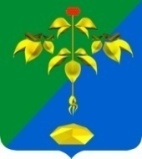          ФИНАНСОВОЕ  УПРАВЛЕНИЕ  АДМИНИСТРАЦИИ  ПАРТИЗАНСКОГО  ГОРОДСКОГО  ОКРУГА П Р И К А З09 декабря 2015 г.									№ 24      О проведении мониторинга качества финансового менеджмента, осуществляемого главными распорядителями средств бюджета Партизанского городского округа                              (приложения в редакции)Во исполнение распоряжения главы Партизанского городского округа от 02 апреля 2009 года № 153-р «О проведении мониторинга качества финансового менеджмента, осуществляемого главными распорядителями средств бюджета Партизанского городского округа», в целях повышения эффективности расходов бюджета Партизанского городского округа              и качества управления средствами местного бюджета главными распорядителями бюджетных средств 1. Утвердить прилагаемое Положение о проведении мониторинга качества финансового менеджмента, осуществляемого главными распорядителями средств бюджета Партизанского городского округа. 2. Признать утратившим силу приказ финансового управления  администрации Партизанского городского округа от 31 марта 2014 года       № 1 «О проведении мониторинга качества финансового менеджмента, осуществляемого главными распорядителями средств бюджета Партизанского городского округа».          3. Контроль за исполнением настоящего приказа оставляю за собой.Начальник   управления                           				     Е.Б. Семерич 